Home Learning – Cuddington and Dinton C of E Primary SchoolYears 2 – Daily Lesson PlansDay 1Day 2 Day 3Day 4 Day 5Lesson 1Phonics /j/ written as 'g(e)', 'g(i)', 'g(y)'Today we are going to learn about the phoneme /j/ written as ‘g(e)’, ‘g (i)’ and ‘g (y)’.Task 1: Read the words below: gem    giblet    gypsy    energy Now get an adult to read these words out and use your segmenting to spell each one. gene   Gill  clergyTask 2: Use one of the above words in a sentence. Lesson 2 MathsRecognising Coins. First watch this video  https://vimeo.com/470140979 then complete the questions. 1. Organise the coins into pounds and pence. 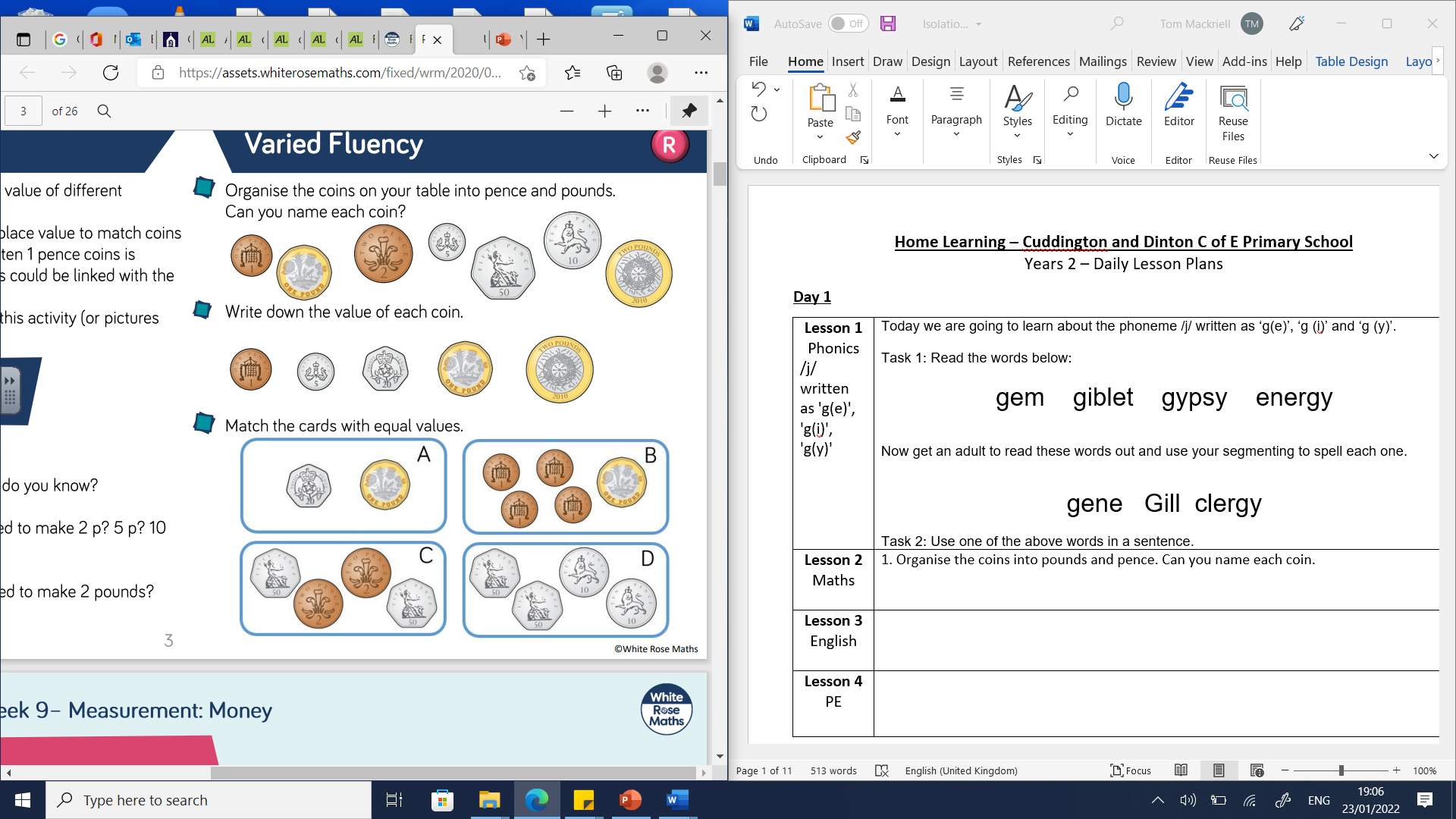 2. Write down the value of each coin.  3. Match the equal values. 4. Which is the odd one out? Why? 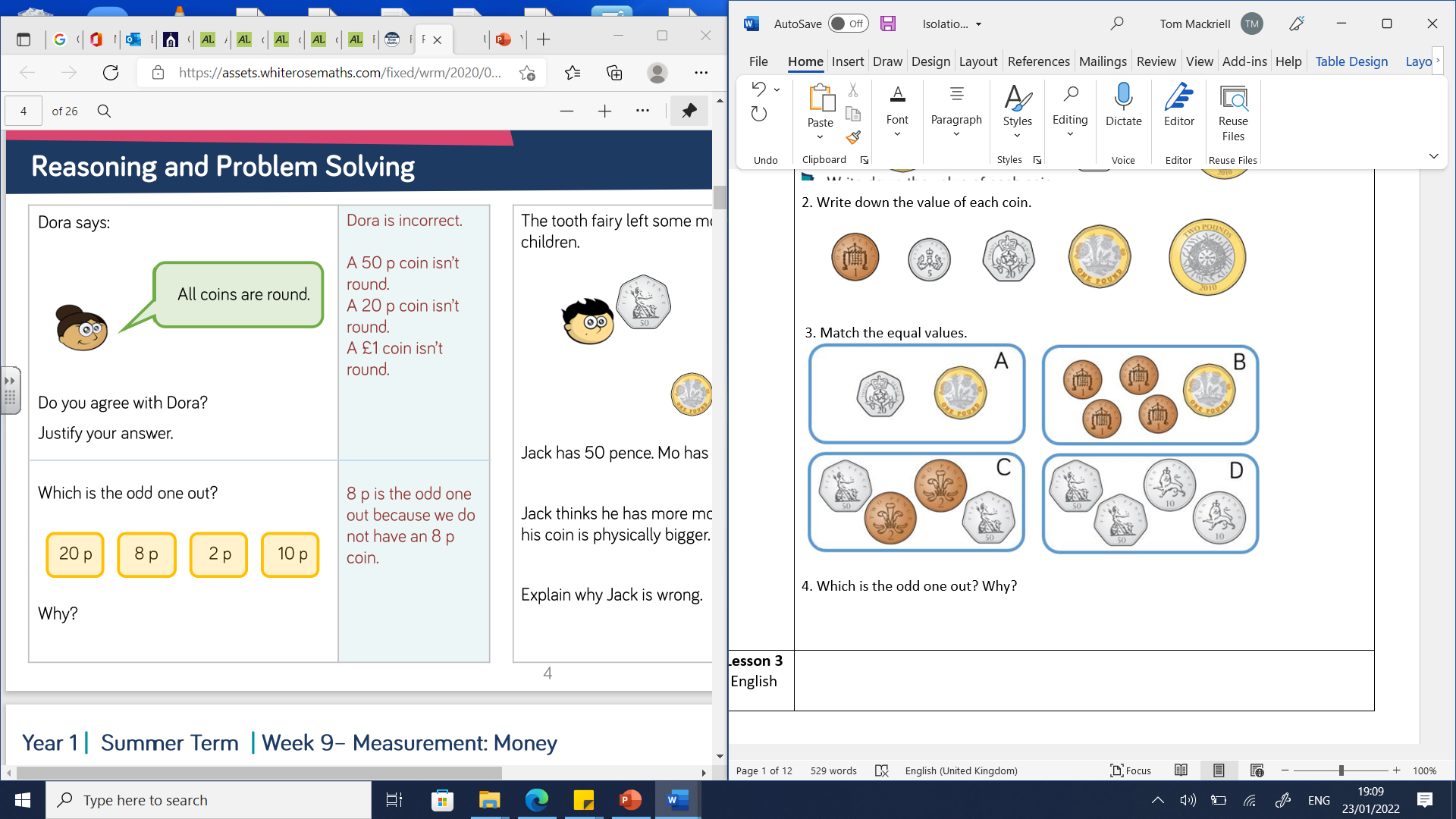 Lesson 3EnglishNon Negotiables Editing. Spot the punctuation and spelling mistakes in these sentences and then re write them with the correct punctuation.1. the Children in year 2 whent on a school trip 2. wat did you learnt about amy johnson 3. the littul boy was silly Bcos he climbed the tree but fell and hert himself 4. my perunts sed I have to go tO school 5. how meny childrun are in the class 6. Can I Get a glass of worter please 7. wHere do you live 8. The gardener worked hArd to cUt the gras and worter the plants 9. wat dai is your birthday 10. my perunts gAve me sum munny For ChristmasLesson 4PE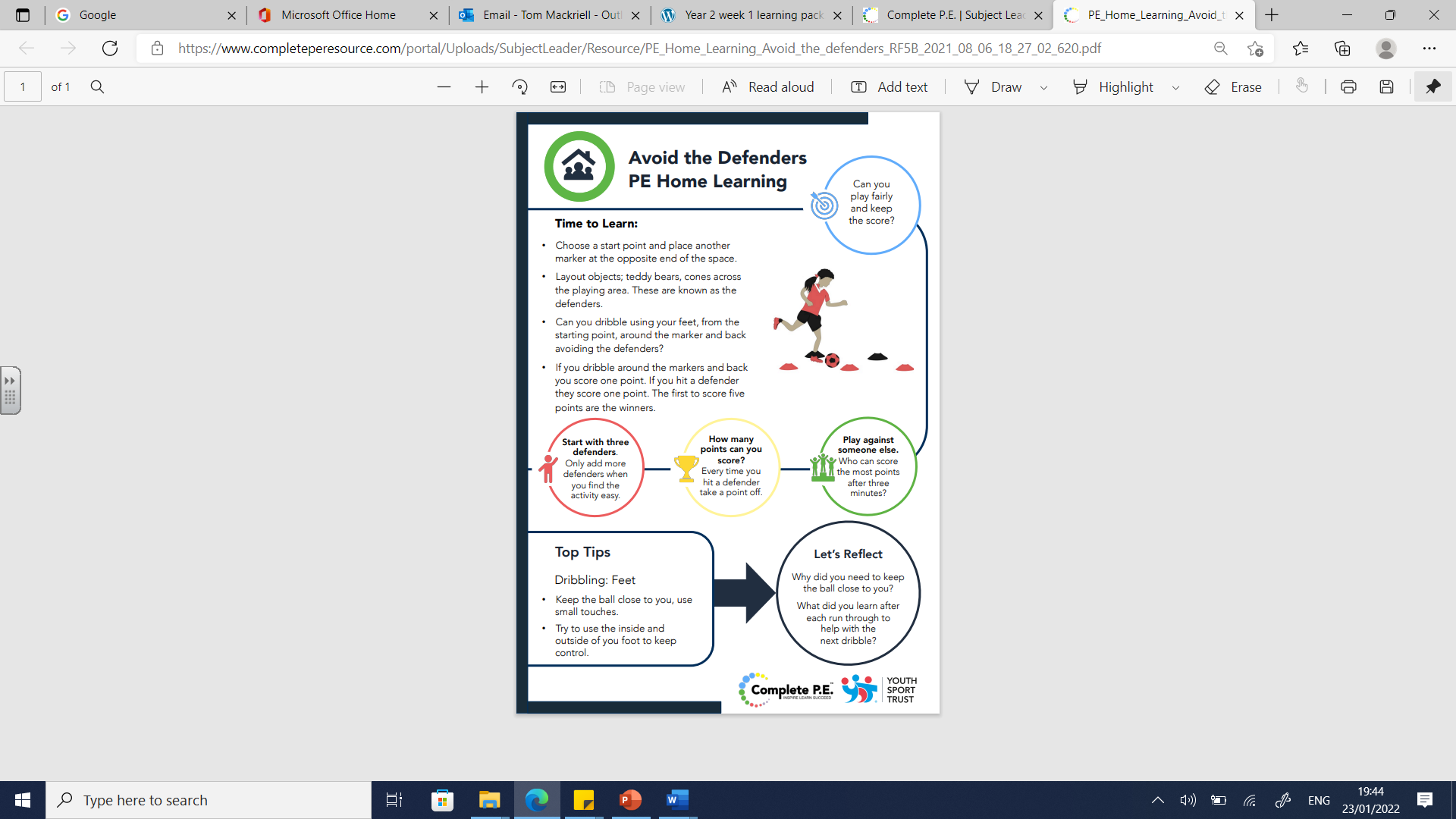 Lesson 1Phonics/j/ written as 'g(e)', 'g(i)', 'g(y)'Today we are going to learn about the phoneme /j/ written as ‘g(e)’, ‘g (i)’ and ‘g (y)’.Task 1: Read the words below: age    ginger   urgent   gym Now try these words. margin   angel  germ  Task 2: Complete the worksheet below.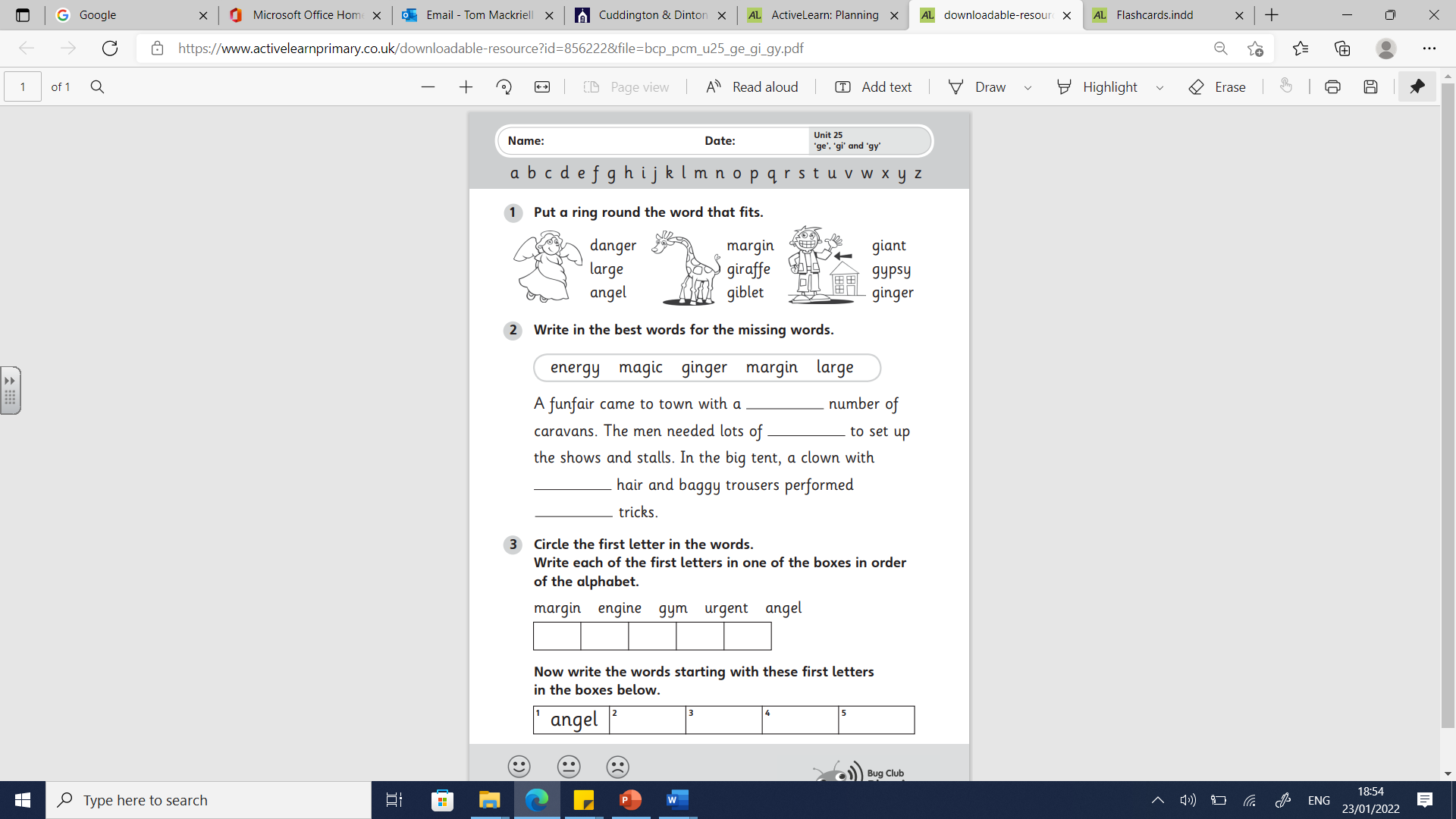 Lesson 2EnglishNouns and adjectives. 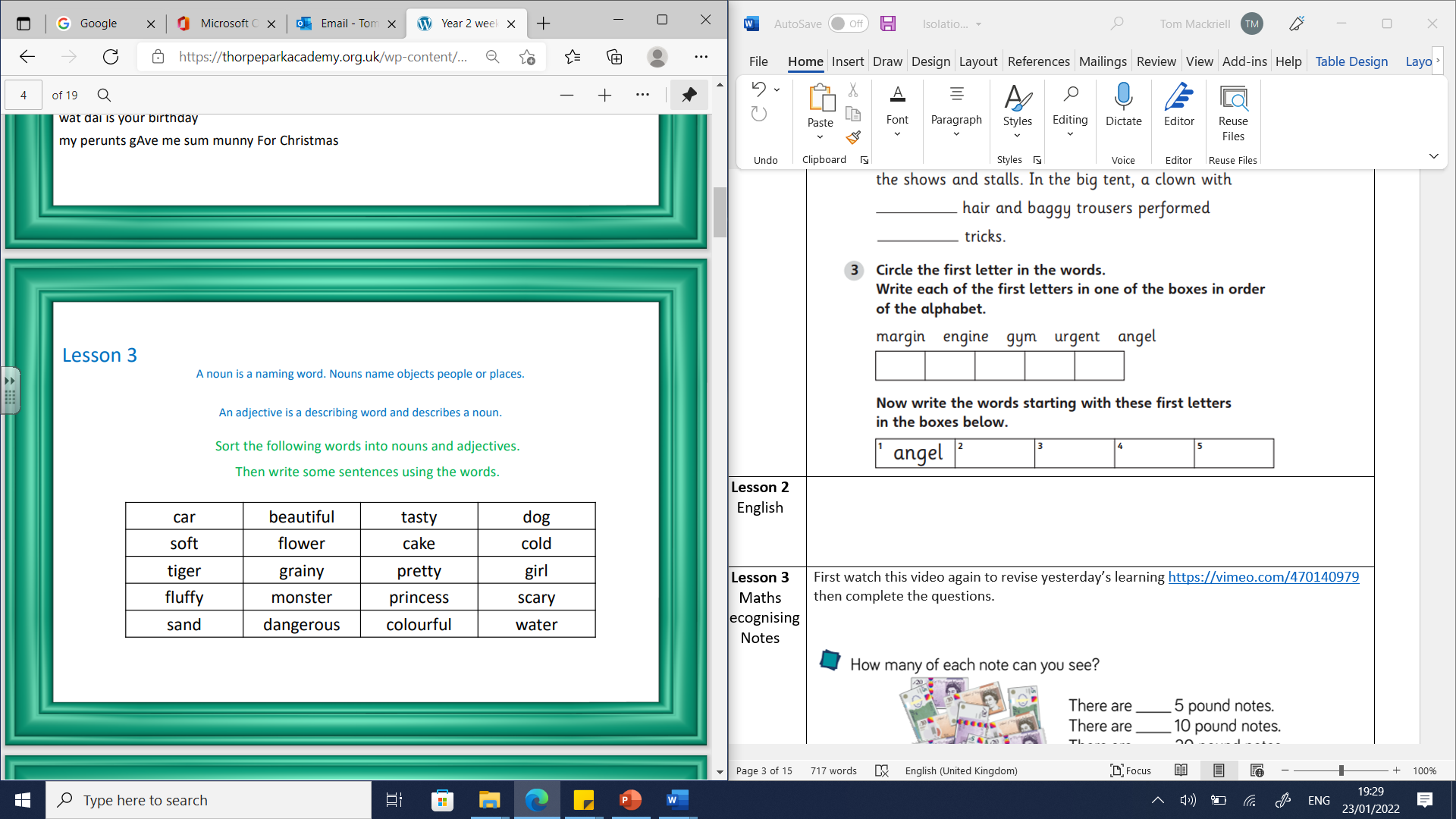 Lesson 3MathsRecognising Notes First watch this video again to revise yesterday’s learning https://vimeo.com/470140979 then complete the questions. 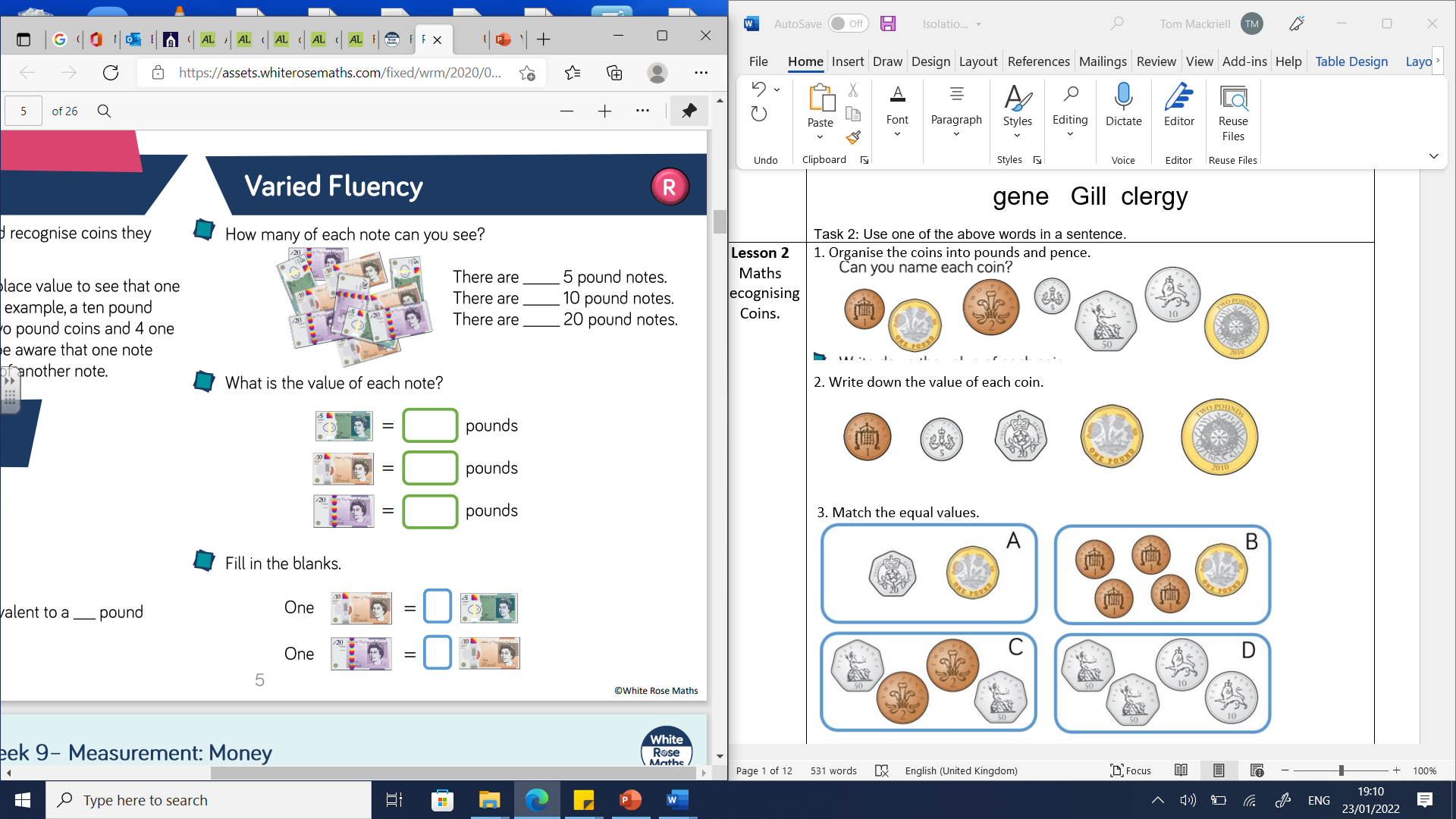 EXT – Always, Sometimes Never? ‘Money in notes is worth more than money in coins.’ Lesson 4Outdoor learningBirdwatching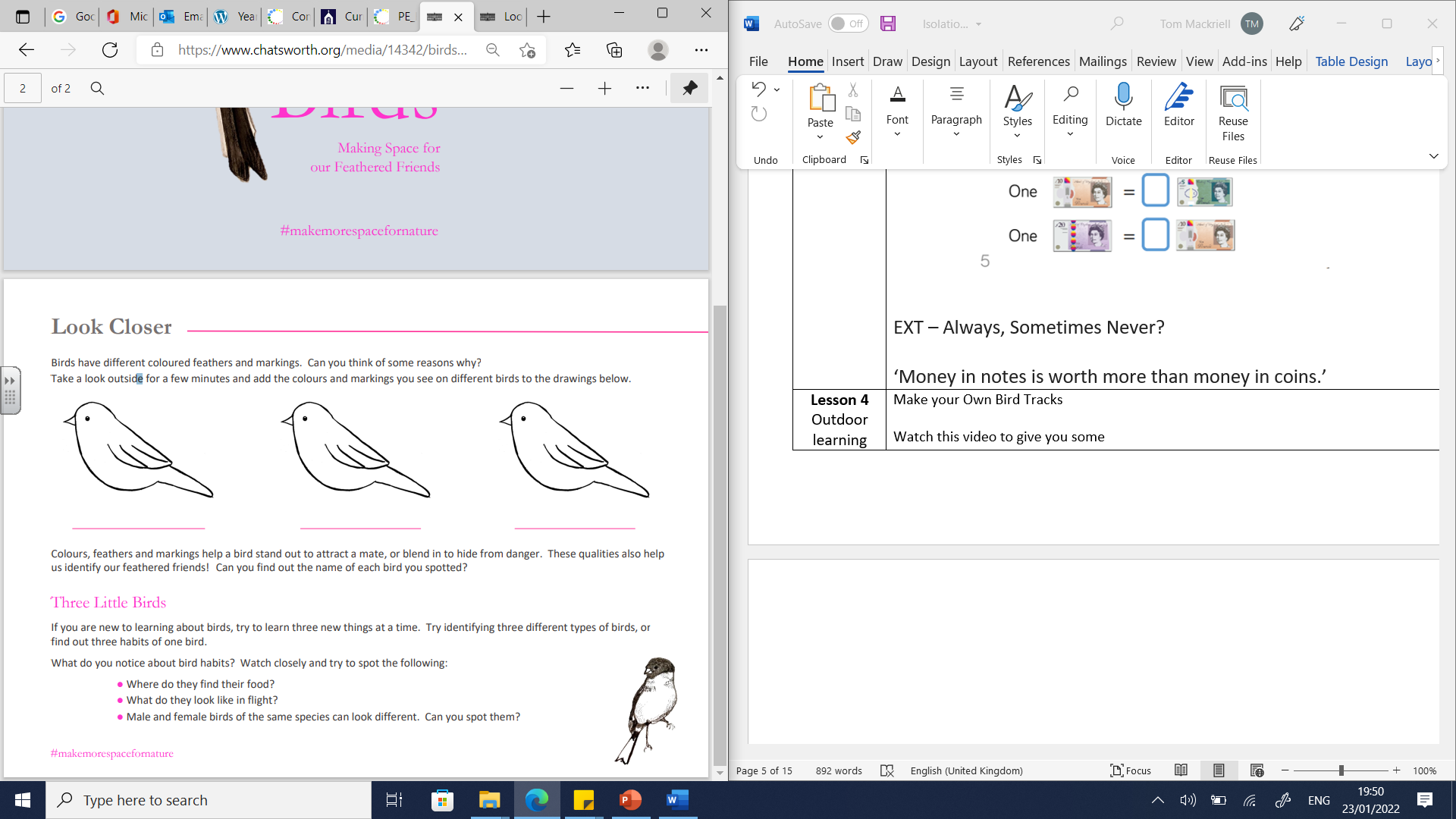 Lesson 1phoneme /j/ written as 'dge' Today we are going to learn about the phoneme /j/ written as 'dge'Task 1: Read the words below: bridge    fudge   budge   hedgeNow get an adult to read these words out and use your segmenting to spell each one. sledge   sludge  judge Lesson 2MathsCount Money penceFirst watch this video https://vimeo.com/471306740 then complete the questions. 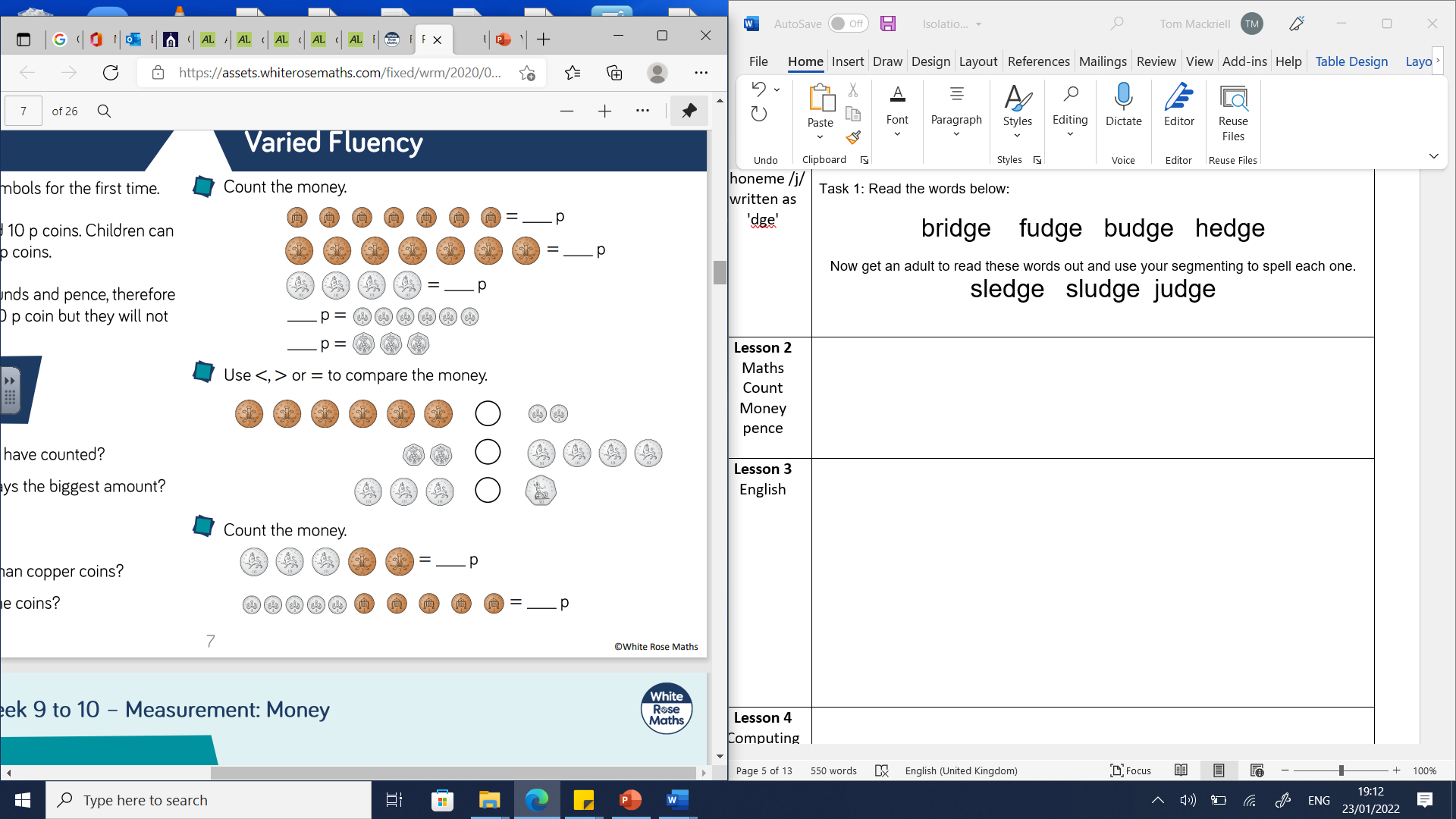 EXT – 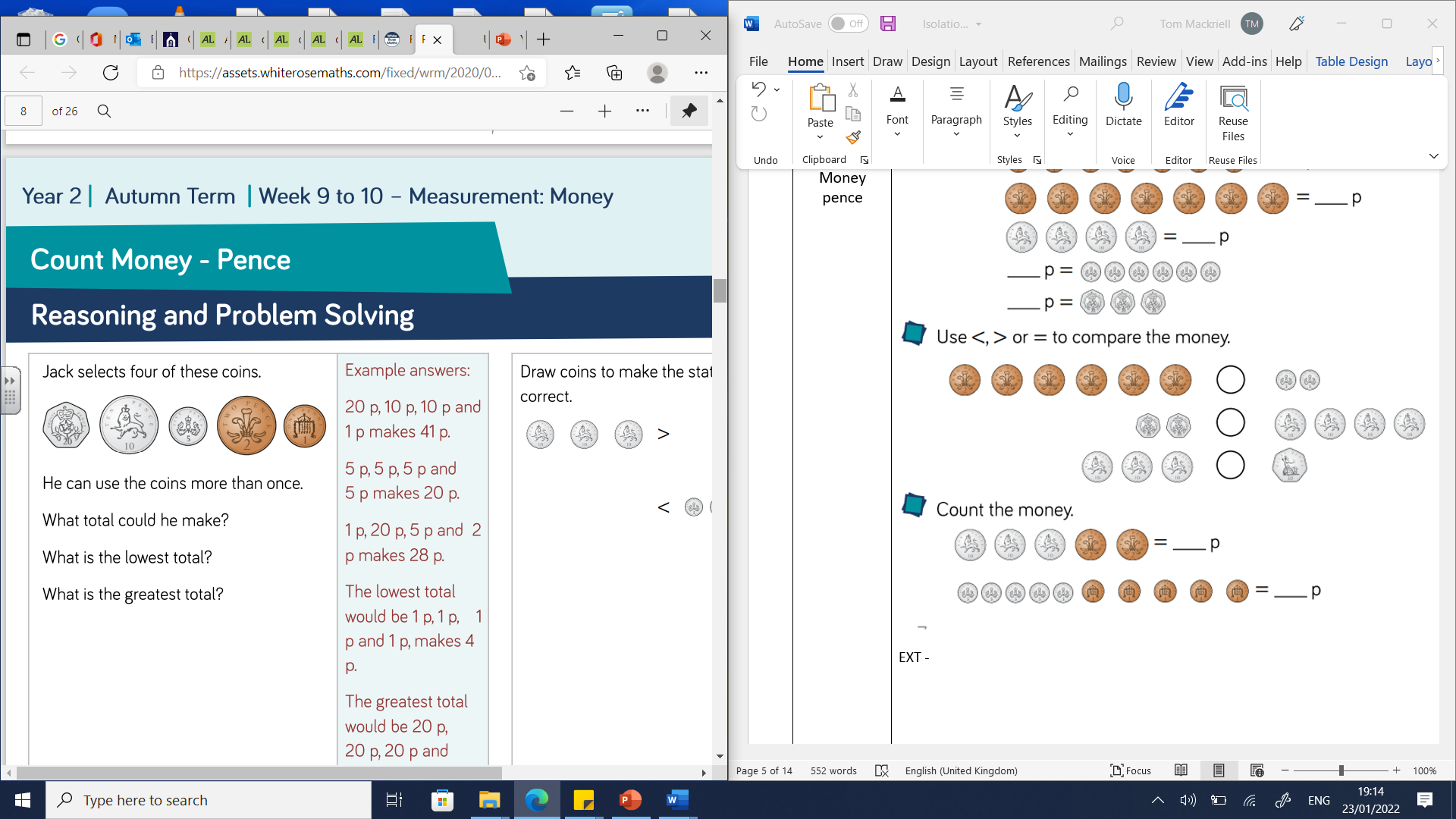 Lesson 3EnglishFirst watch this video on statements and questions. Year 2 - Statements and Questions - YouTubeThen complete this dance challenge. Grammar for kids statement or question? - YouTubeTask: Decide whether these sentences are a statement or a question and add the missing punctuation. Kate went to catch the bus What is your favourite colour Oliver is an amazing person How old are you next year Where did the bug fly to My friend has a cute fluffy dog What year was I born There are 28 children in my class How many children in the whole of year 2 I have enjoyed learning about sliders Lesson 4Music Click on the link below and listen to the song. https://www.singup.org/singupathome/i-love-the-flowers Sing the song through a few times and learn the lyrics. Can you draw or create an picture/sculpture based on your favourite flowers. EXT – If you can, you may want to record your performance of the song. Lesson 1Phonics Today we are going to learn about the phoneme /j/ written as 'dge'Task 1: Read the words below: edge   badger  smudge   ledgeNow get an adult to read these words out and use your segmenting to spell each one. dodge   gadget  lodge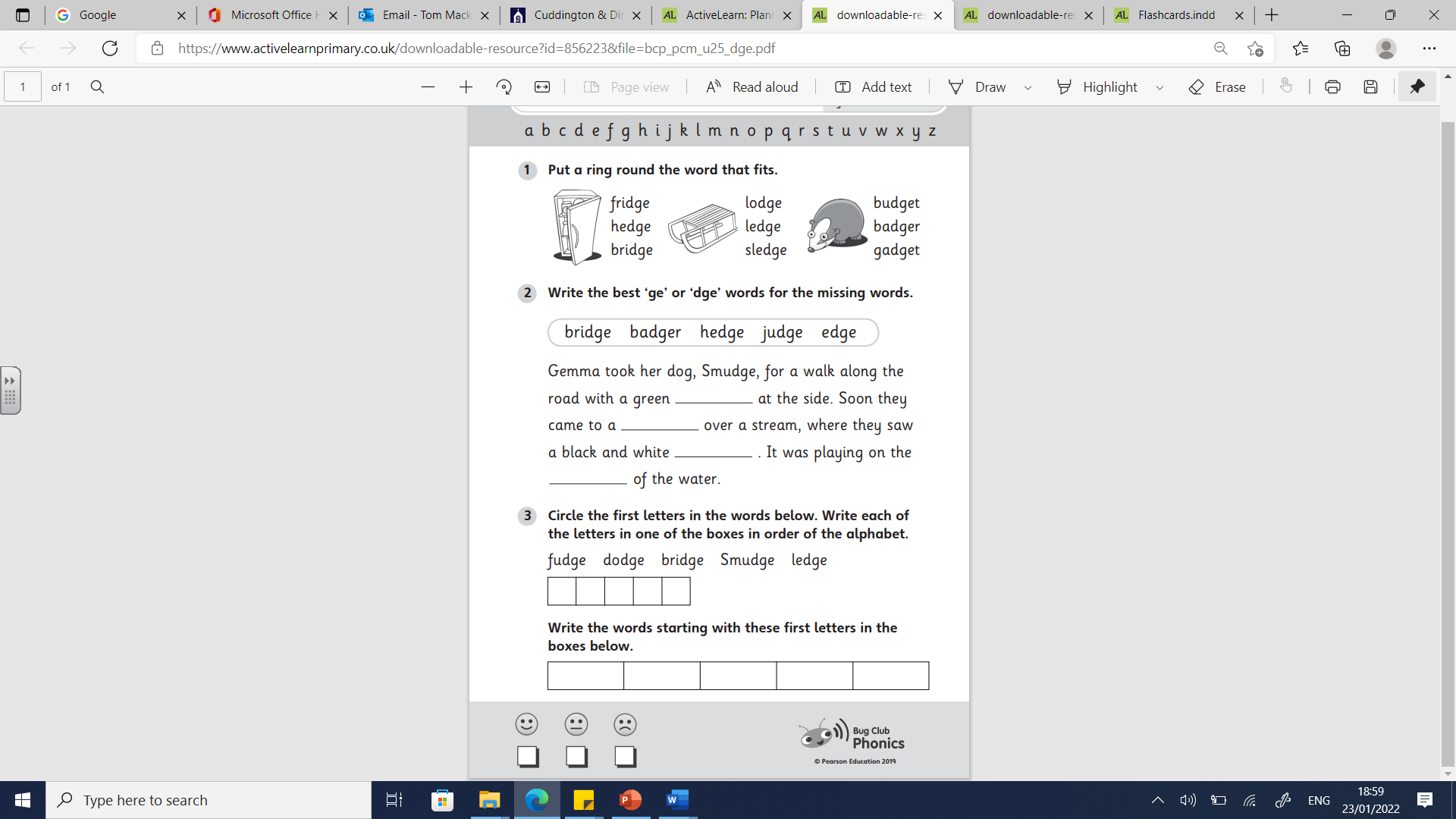 Lesson 2EnglishPast and Present tense First watch this video on how to write using past and present tense. KS1 English - Spagtastic Past and Present Tenses - YouTubeNow complete the below task below. 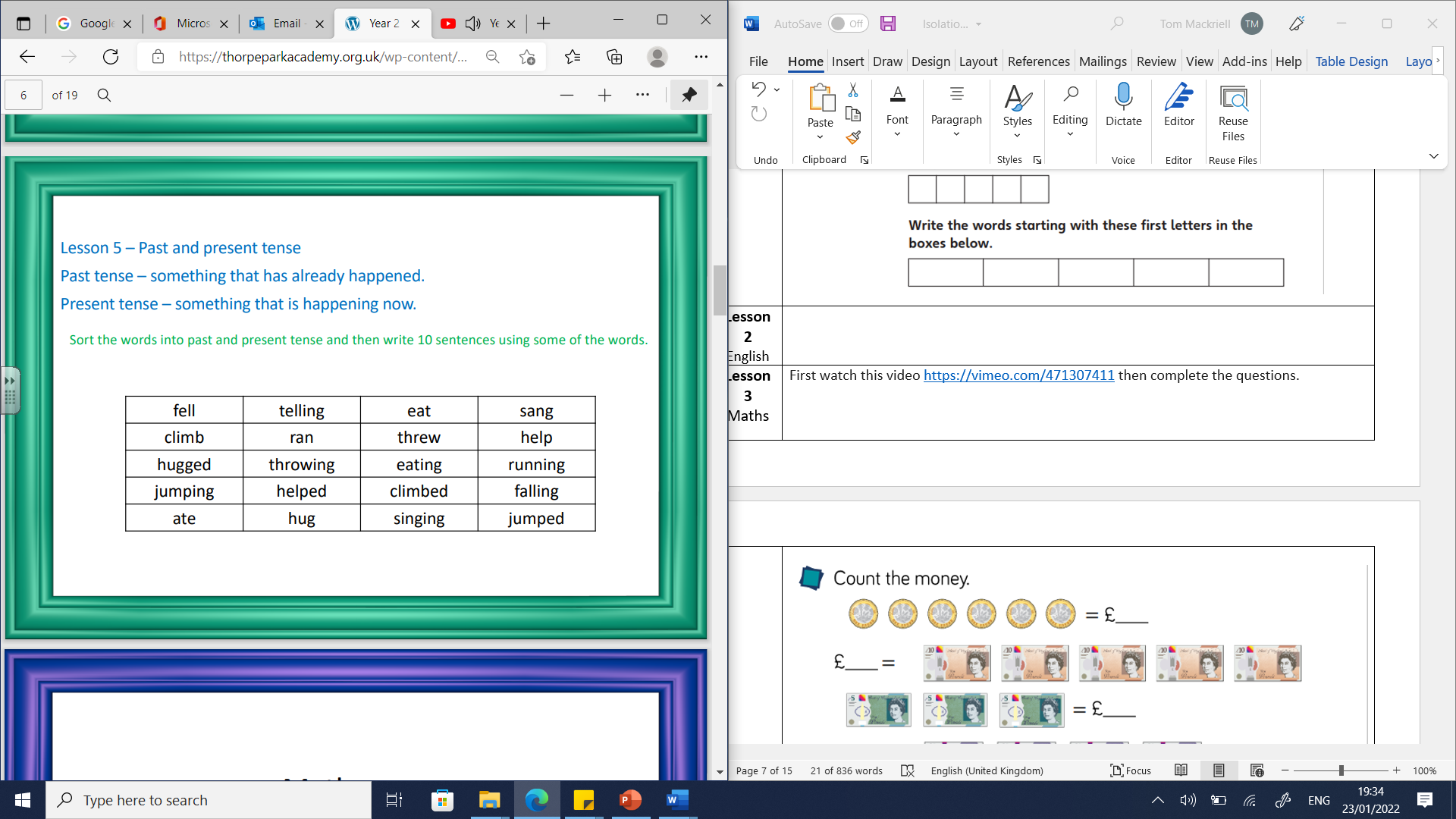 Lesson 3Maths First watch this video https://vimeo.com/471307411 then complete the questions.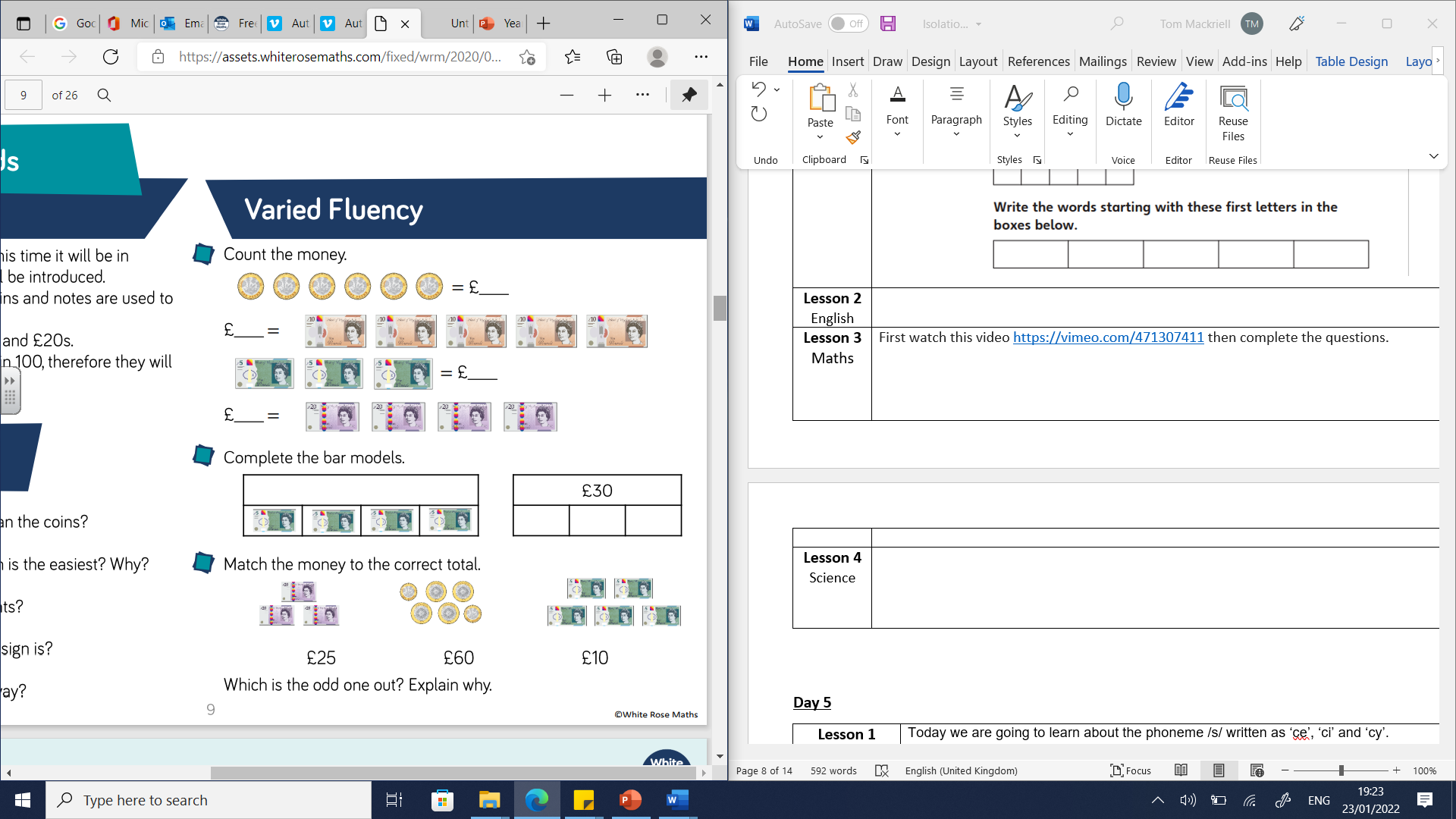 Lesson 4ScienceShadowsActivity Card Attached to the year 2 page.  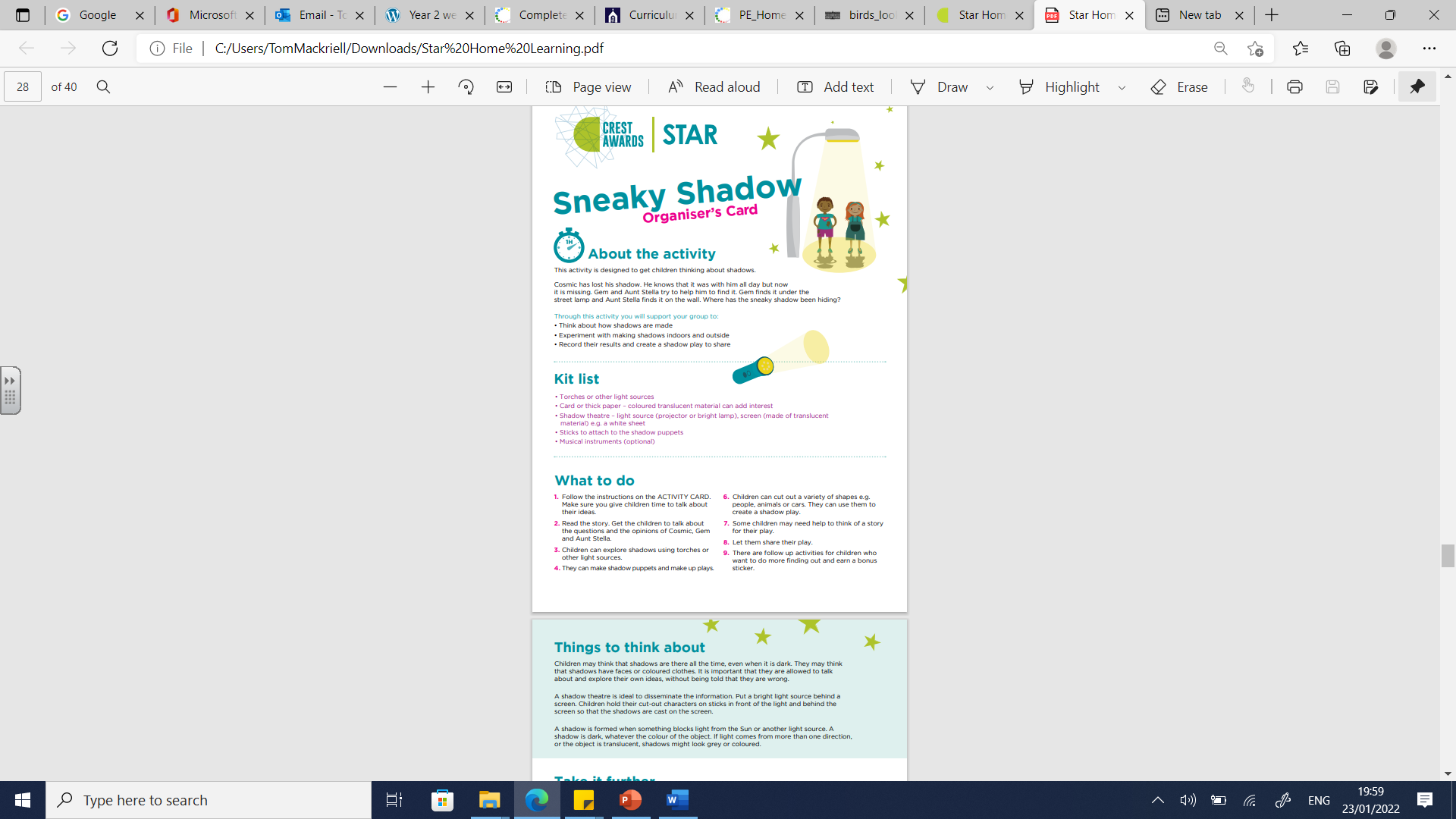 Lesson 1Language Lesson Today we are going to learn about the phoneme /s/ written as ‘ce’, ‘ci’ and ‘cy’.Task 1: Read the words below: It’s   I’m  I’ll  I’ve- “it's” stands for “it is” - the apostrophe replaces the 'i' of “is”.- “its” (without an apostrophe) is a possessive pronoun.- “I'm” stands for “I am” - the apostrophe replaces the 'a' of “am”.- “I'll” stands for “I will” - the apostrophe replaces the 'wi' of “will”.- “I've” stands for “I have”; the apostrophe replaces the 'ha' of “have”.Now can you read this sentences. I’ve seen a badger. It’s full of energy. Now write this sentence out. Get an adult to read the sentence out for you to hear. I’m allowed to eat fudge. Task 2: Complete the worksheet below.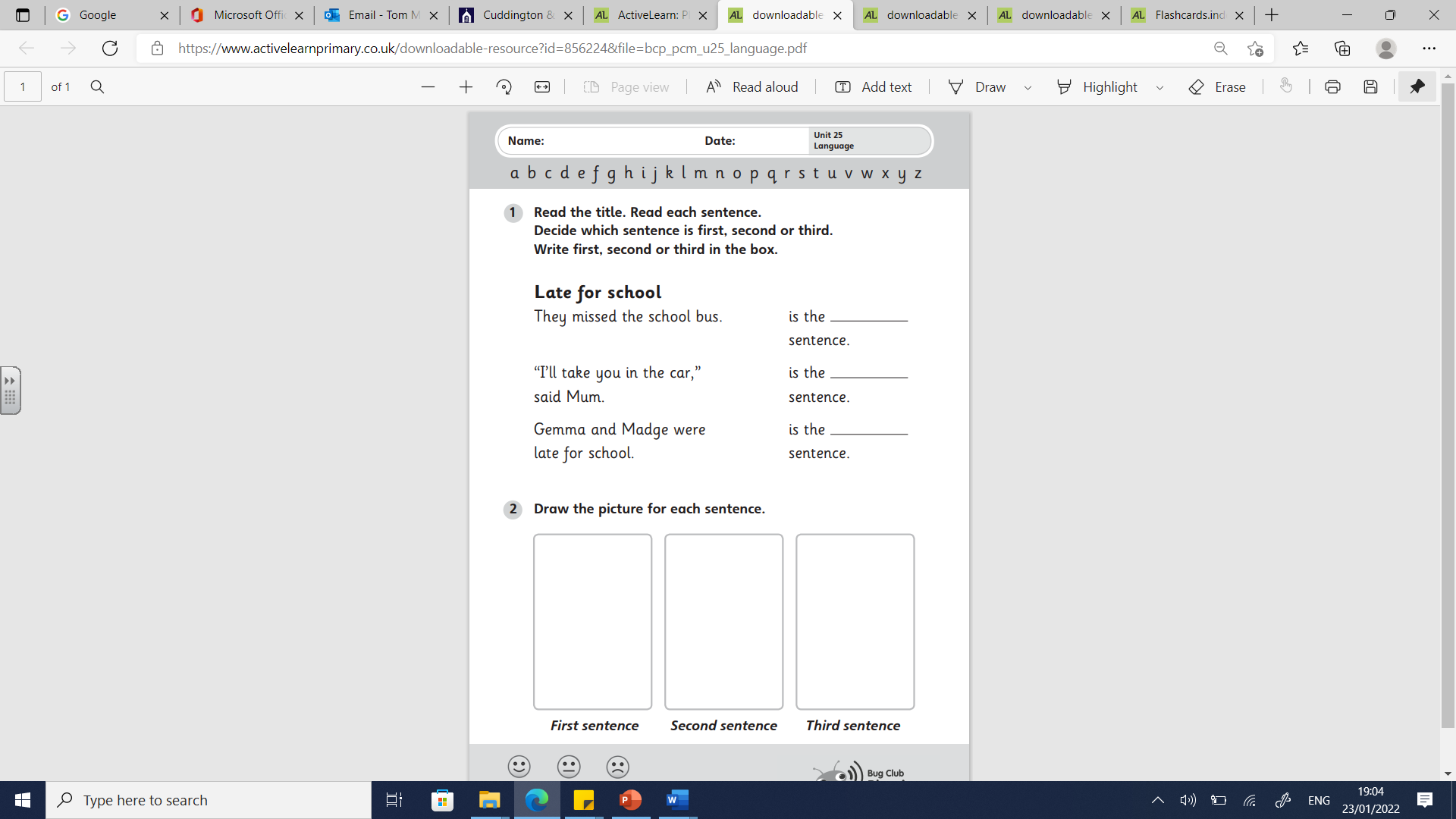 Lesson 2Maths First watch this video https://vimeo.com/471307831 then complete the questions. 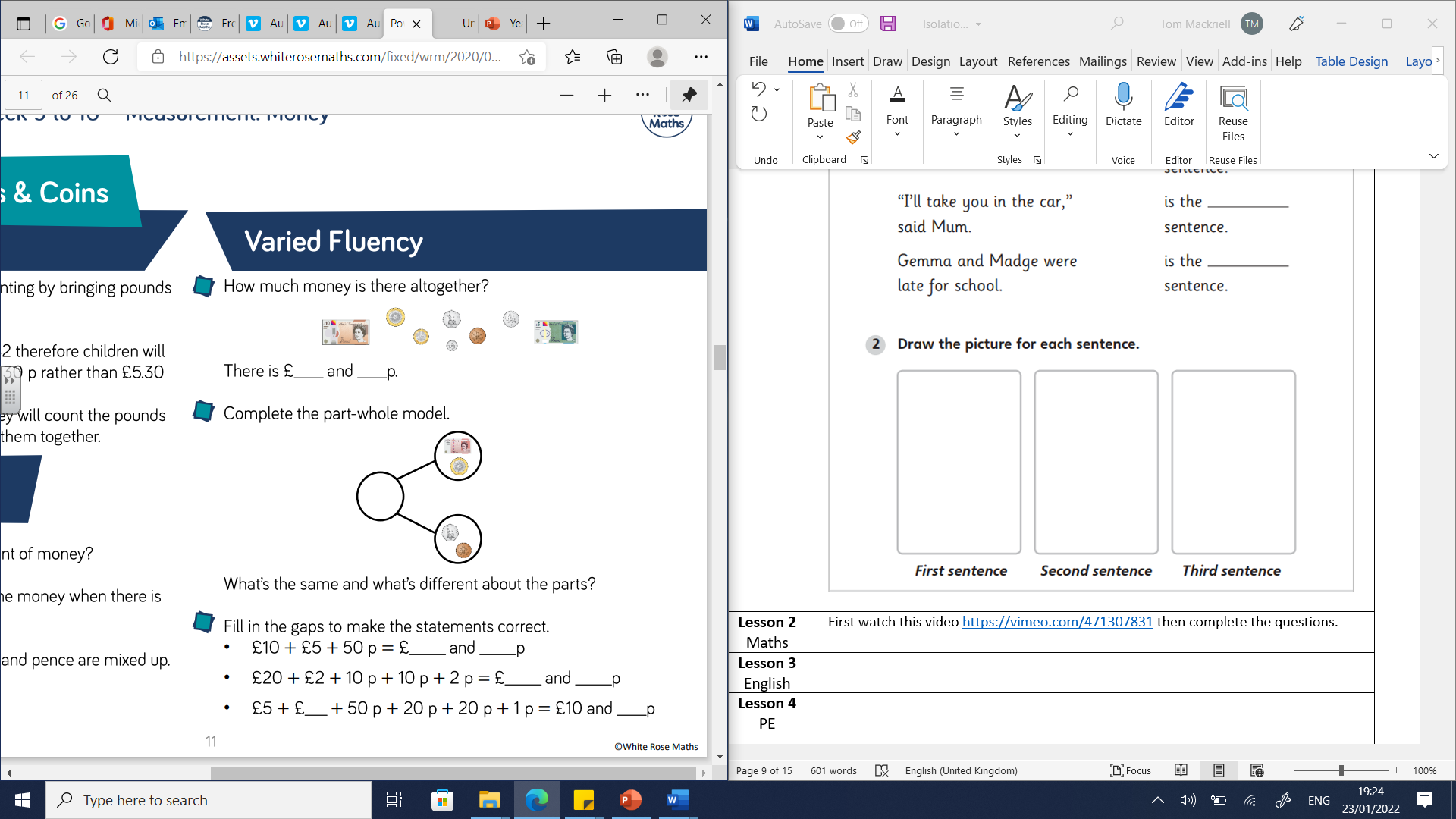 Lesson 3EnglishStory WritingAbove the Sky Story WritingUsing some of the skills you have developed this week, can you write a short story for the picture below. Answer these questions first to help develop your ideas. You may want to get an adult to help you with this stage. What can you see?Who is the woman?Why is she holding an umbrella and a bag?Where did she come from? Where is she going?Remember to use your non negotiables and to use your segmenting to help you spell. 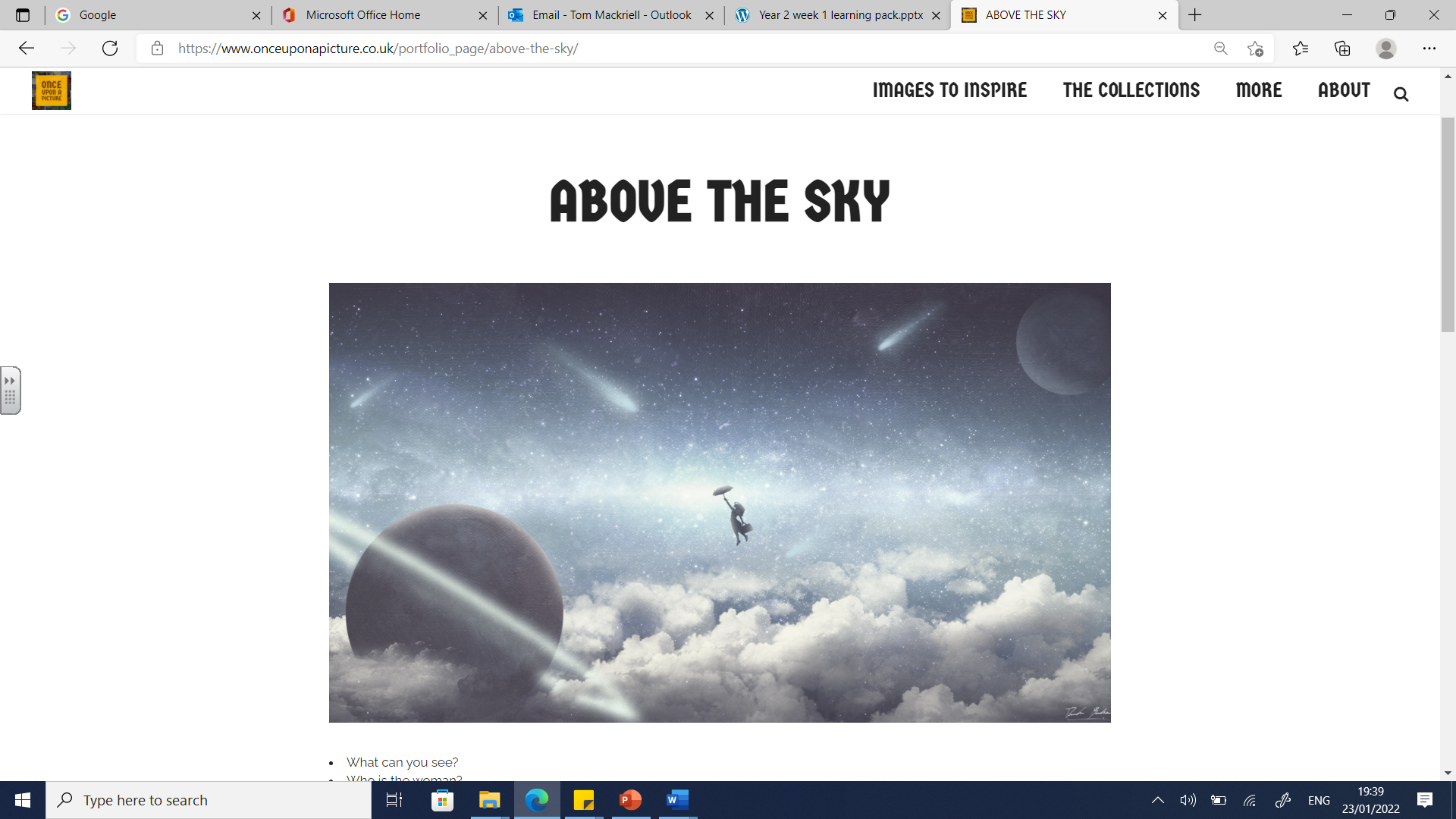 Lesson 4PE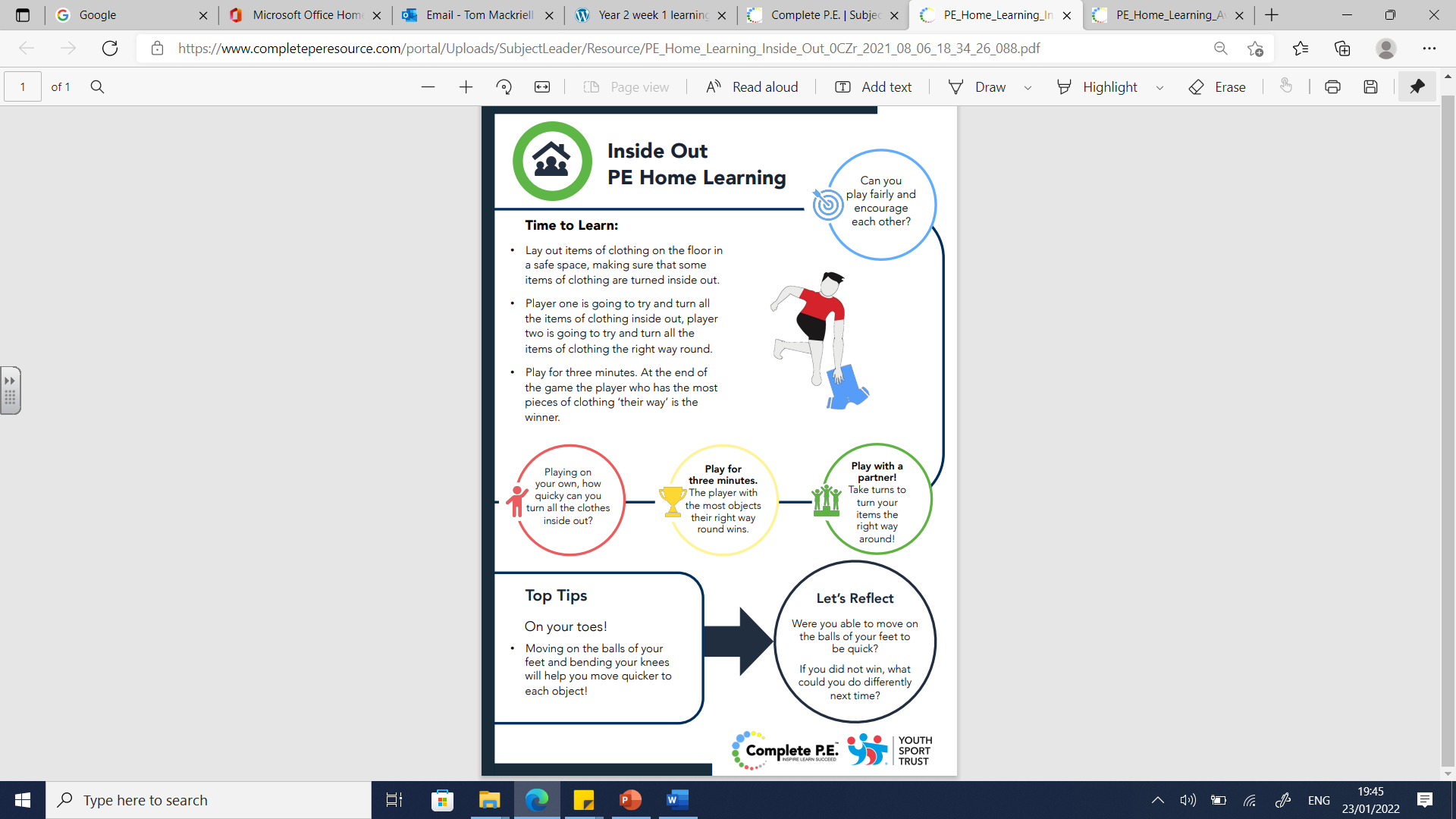 